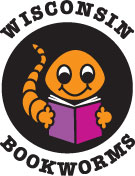 Dear Wisconsin Bookworms Coordinator,The Wisconsin Bookworms project has available for district/county use two different banners. The box the banner is shipped in will include: banner, rod & rope to hang it.Banner A has the following counties featured on it: Barron, Sauk, Bayfield (Cable area) Vernon, St Croix, Crawford, Polk, Columbia, Jackson, Monroe, Dunn, Lafayette, Chippewa, Douglas, La Crosse, Sawyer, Burnett, Buffalo, Lincoln, Iowa, Trempealeau, and Price.Banner B has the following counties featured on it: Adams, Door, Wood, Green Lake, Marquette, Waushara, Washington, Walworth, Brown, Waukesha, Marathon, Ozaukee, Waupaca, Manitowoc, Kewaunee, Kenosha, Outagamie, Sheboygan, Winnebago, Juneau, Fond du Lac, and Shawano.To request either or both banners for your event, please make contact with me.  Individuals reserving the banner(s) will be responsible for the following:Return banner(s) promptly when finished with use, so it can be sent to another location.  Return the banner(s) in the same packaging that it arrived in. A return label is enclosedPlease send it insured via Federal Express,  or US Mail to help us keep track of it.If you have any photos or news stories of its use, please feel free to share them.  Make sure a WAHCE photo release (see “Other Forms” on website) has been signed for the photo and a copy sent to me.  If you have any questions, please contact me.  Thank you and enjoy the banner.Sincerely, Marianne GeigerWisconsin Bookworms State Chair     countergeiger@hotmail.com     920-948-9431